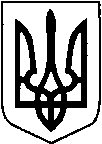 КИЇВСЬКА ОБЛАСТЬТЕТІЇВСЬКА МІСЬКА РАДАVІІІ СКЛИКАННЯДВАДЦЯТЬ ТРЕТЯ  СЕСІЯ                                   ПРОЕКТ       Р І Ш Е Н Н Я 26 жовтня   2023 року                                               №   - 23-VIIІПро  скасування рішеннь сесії Тетіївської  міської ради
          Розглянувши заяву Титарчук М.М., керуючись cтаттями 12, 122, 136 Земельного кодексу України, пунктом 34 статті 26 Закону України «Про місцеве самоврядування в Україні», статтею 55 Закону України «Про землеустрій»,  Тетіївська міська  рада: 
                                       В И Р І Ш И Л А: 1.Скасувати рішення 22 сесії  8 скликання Тетіївської міської ради № 1014-22- VIIІ  від 01.08.2023 року  «Про надання дозволу на розробку технічної документації із землеустрою щодо надання   земельної ділянки в користування на умовах оренди, яка розташована  на території  Тетіївської міської ради»2.Скасувати рішення 22 сесії  8 скликання Тетіївської міської ради № 1018-22- VIIІ від 01.08.2023 року  «Про підготовку лотів та проведення земельних торгів (пасовище)» у зв'язку з рішенням Верховного суду.3. Скасувати рішення 17 сесії  8 скликання Тетіївської міської ради № 796-17 – VIIІ від 20.12.2022 року  «Про надання  дозволу на розробку технічної документації із землеустрою щодо  інвентаризації земельної  ділянки, яка розташована на території Тетіївської міської ради» у зв'язку з невідповідністю цільового призначення земельної ділянки.4.Контроль за виконанням даного рішення покласти на постійну депутатську комісію з питань регулювання земельних відносин, архітектури, будівництва та охорони навколишнього середовища  (голова комісії - Крамар О.А.) та на першого заступника міського голови Кизимишина В.Й.       Міський голова                                                   Богдан  БАЛАГУРА